Crane R-III Athletic GuidelinesConcussion AgreementDrug Testing ProgramHome of the PiratesCrane R-III School District Mission StatementThe Crane R-III School District commits to student success with a rigorous and relevant curriculum by developing critical thinkers, providing a safe and positive learning environment, creating active partnerships between all stakeholders, and providing the guidance, support and skills to participate in a 21st century global economy.IntroductionWelcome to the Crane R-III School District Athletic Program.  Hopefully your decision to participate in this portion of our extracurricular program will be educational, rewarding and challenging.  This handbook is provided so you might be more aware of the requirements which align with our programs.  Crane R-III personnel encourage students to take advantage of as many programs as time and talent will permit.  WE DO NOT ENCOURAGE SPECIALIZATION IN ONE SPORT; RATHER, WE WOULD ENCOURAGE YOU TO EXPERIENCE A VARIETY OF SPORTS AS WELL AS OTHER SCHOOL ACTIVITIES.  Good luck as you strive to grow emotionally, mentally, socially and physically through athletics. ResponsibilitiesAs a student-athlete, you are in school to secure the best education you are capable of achieving.  Deciding to take advantage of the other half of education plays a significant role in your total educational development.  However, with this decision come certain responsibilities which are:1.  	Striving to achieve sound citizenship, emotional control, honesty, cooperation, dependability and respect for others and their abilities.2.  	Maintaining academic citizenship and eligibility standards as established by the Missouri State High School Activities Association (MSHSAA) and the Crane R-III School District.3.  	Learning the spirit of hard work and sacrifice.4.  	Learning to attain physical fitness through good health habits.5.  	Desiring to excel to the limits of your potential.6.  	Showing respect for both authority and property.7.  	Be willing to accept the leadership role that is instilled through the athletic program.Keep in mind you are in the public eye and your personal conduct always must be above reproach.  You have an obligation to create a favorable image and gain the respect of your teammates, the Crane R-III student body and Crane community.Student-Athlete’s Code/ResponsibilitiesIn order for student-athletes to develop to their fullest potential and to increase the success of the Crane R-III Athletic Programs, athletes will follow specific guidelines and complete the following responsibilities while participating in athletics for the Crane R-III School District.·         Student-Athletes will complete the following:1.      Athletes will sign a code of conduct accepting the rules and requirements for each sport (coach’s syllabus).2.      Athletes will dress appropriately at discretion of coaches/athletic director/administrators.3.      Athletes will sit together/be together as a team before games as instructed by the coach (e.g. during junior varsity games).4.      Athletes who display unsportsmanlike conduct without being issued a technical foul may be disciplined according to his/her actions based on discretion of the coach. 5.      If a technical foul is assessed and a report filed with the Missouri State High School Activities Association, more severe punishment will be administered which may include being benched for the remainder of the game in which the incident occurred and future games if deemed appropriate.6.      Athletes will not participate in hazing activities.  Substantial consequences will be applied if hazing occurs.7.      Athletes will voluntarily participate, if possible, in off-season events.8.      Athletes should be responsible for team equipment and uniforms checked out to them.  If equipment or uniforms are damaged, athlete will be held responsible.Coach’s Code/ResponsibilitiesIn order to develop student-athletes and athletic programs to the fullest, coaches will adhere to the following guidelines and complete the following responsibilities while coaching athletes for the Crane R-III School District.Coaches will develop and submit a long-term plan for developing interest in their sport.  Examples and activities include:-Hosting a camp(s) for athletes and making information available about the program.-Developing a long-term plan regarding training of the individual student-athlete.-Assist in developing team character.  Areas which will be addressed through coach’s syllabus will include:Dress - each coach should check with Booster Club/Athletic Director/Administrator each year to get fundraiser information for help with team attire.Sportsmanship/Rules on player behaviorEnthusiasmEffortParent meeting before any season starts and preferably before many practices are completed.-Participate in training activities to improve their coaching skills.  Examples of activities in which coaches should participate include:Attending coaching clinicsWatching instructional videosSubscribing to coaching publicationsParticipating in mentoring opportunities with successful coaches in other districts to watch and learn and ask questionsParent’s Code/ResponsibilitiesIn order to develop student-athletes and athletic programs to the fullest, parents will adhere to the following guidelines and complete the following responsibilities while supporting their athletes for the Crane R-III School District.1.  	Parents sign a code of conduct accepting the rules and requirements (coach’s syllabus).2.  	Parents encourage student-athletes to give best effort during practices, games and off-season activities.3.  	Parents demonstrate good sportsmanship by refraining from yelling negatively or verbally abusing players, referees, coaches or other spectators at ballgames.4.  	Parents adhere to decisions made by school personnel if they do not demonstrate good sportsmanship.5.      Failure to abide by these rules will result in an automatic suspension from attending games both home and away with the possibility of being banned forever from Crane R-III sporting activities.6.      Parents are encouraged to assist student-athletes with involvement in sports through local coaches, Park Board, Booster Club or leagues in the area.7.      Parents will support their student-athlete’s program by assisting in the organizing and carrying out of fundraisers to update and/or provide team attire if not provided by the district through the athletic budget.8.      Parents will partner with teachers and coaches to require student-athletes to maintain appropriate classroom performance.Parent/Coach/Staff CommunicationsBoth parenting and coaching are extremely difficult jobs.  By establishing an understanding of each position, everyone is better able to accept the actions of the other and provide greater benefits to student-athletes.  As parents, when your student-athlete becomes involved in a program, you have the right to understand what expectations are placed on your student-athlete.  This begins with clear communication from the coach of your student-athlete’s program.  Coaches and parents are expected to encourage and praise student-athletes in their attempt to improve themselves as students, athletes and citizens.  Parents can facilitate this by gaining an understanding and appreciation of all aspects of the sport/activity and the expectations placed on your student-athlete.Communication Coaches Expect From Parents1.                  Concerns expressed directly to the coach.2.                  Notification of any schedule conflicts well in advance.3.                  Specific concerns in regard to a coach’s expectations.Communication You Should Expect from Your Student-Athlete’s Coach1.                  Philosophy of the coach.2.                  Expectations the coach has for all the players on the team.3.                  Location and times of all practices and games.4.                  Team requirements, i.e., fees, special equipment, off-season conditioning and individual/team goals.5.                  Procedure should your student-athlete be injured during participation.6.                  Discipline which results in the denial of your student-athlete’s participation.7.          Academic guidelines for the particular sport (ie. missing assignments, GPA, attendance).Appropriate Concerns to Discuss With Coaches1.                  The treatment of your student-athlete mentally and physically.2.                  Methods to help your student-athlete improve.3.                  Concerns about your student-athlete’s behavior.Issues Not Appropriate To Discuss With Coaches1.                  Playing Time2.                  Team Strategy3.                  Play Calling4.                  Other Student-Athletes/ParticipantsThere are situations that may require a conference between the coach and the parent.  It is important that both parties involved have a clear understanding of the other’s position.  Everyone involved is expected to be respectful, recognize and show appreciation for the other’s role and to reinforce the procedures/policies outlined in these guidelines.  When these conferences are necessary, the following procedures should be followed to help promote a resolution to the issue of concern.If you have a concern to discuss with a coach, the following procedure should be followed:Call to set up an appointment with the coach.Please do not attempt to confront a coach before or after a contest or practice.  These can be emotional times for both the parent and the coach.  Meetings of this nature usually do not promote a resolution.The Next StepWhat can a parent do if the meeting with the coach did not provide a satisfactory resolution:Call and set up an appointment with the athletic director to discuss the situation.If you feel your issues/concerns have not been addressed, please call and set up an appointment with the principal to discuss the situation.At these meetings the appropriate step(s) can be determined.If you feel your issues/concerns have not been addressed, please call and set up a meeting with the superintendent.Grades/Eligibility Requirements1.                  Meet all requirements set forth by the Missouri State High School Activities Association (MSHSAA).2.                  Current physical on file from a physician.  This includes documentation of health insurance coverage.  Parents/guardians may purchase insurance through a private carrier.  Two year physicals are now available.  The Medical History form will still be an annual requirement.3.                  Meet all Crane R-III requirements (see grade requirements list below).If a student has ONE ‘F’ or more at SEMESTER, they will be ineligible the next SEMESTER for any extra-curricular activities.  This means that if your child has one ‘F’ or more the 2nd semester of the previous year, your child will be INELIGIBLE to participate in extracurricular activities for the 1st Semester the following year including sixth graders entering their seventh grade year.  (Guidelines revised January 2012). 4.          Students who are academically ineligible may attend/participate in extracurricular practices with approval of the coach during their ineligibility.  Ineligible students may not travel with their team or represent them in any way until their eligibility is reinstated.5.           Students must attend five out of seven class periods in a school day to participate in practice or games.6.	Grade checks will be conducted on designated dates during each semester. 7.	Students who have a failing grade upon the date of designated grade checks will be granted a “7 calendar day grace week” to earn an acceptable passing grade. The semester grade will be the final grade check. 8.	Failure to meet this expectation will result in ineligibility until the next grade check period. This applies to all student athletes and students participating in extracurricular activities including but not limited to clubs, field trips, and school sponsored activities.9.	A student who is deemed ineligible following the grace week will remain ineligible until the next grade check.10.	Students will remain eligible during the grace week.Board Policies Relating to AthleticsFILE:  IGDJ BASICINTERSCHOLASTIC ATHLETICS FILE:  JFCF CRITICALHAZING AND BULLYINGFILE:  JFCA CRITICALSTUDENT DRESS CODE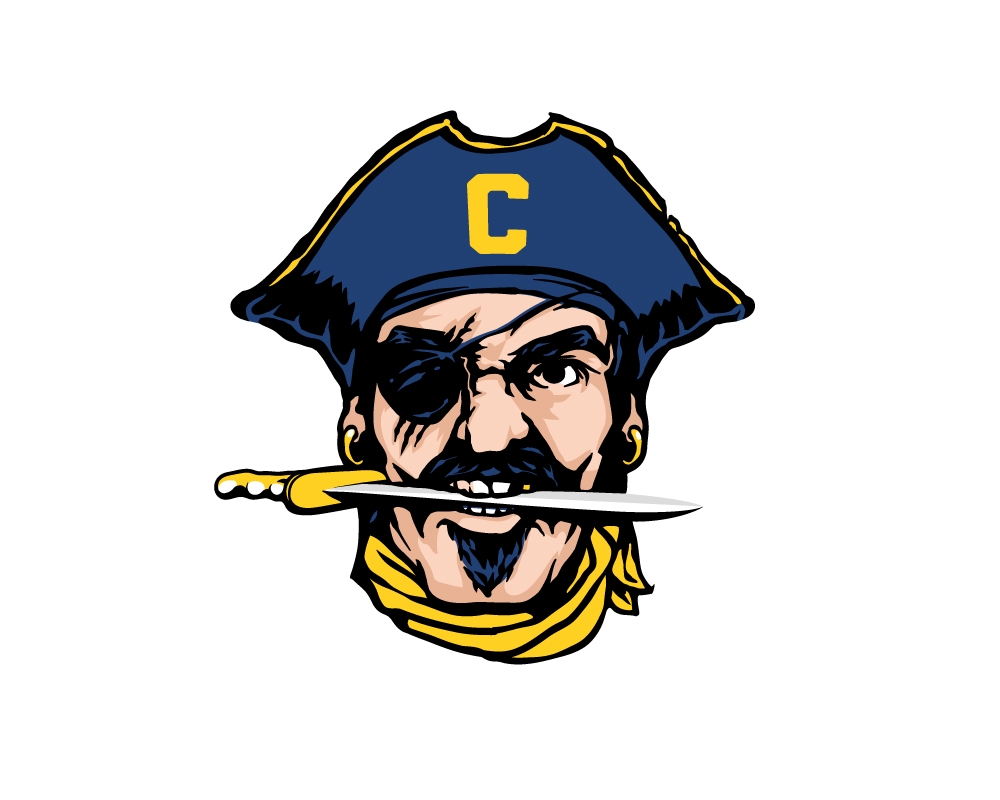 The Board of Education believes that individual students shall have opportunities to grow physically and intellectually through experience in self-discipline and contribution to a team effort made possible through competitive interscholastic athletics. An interscholastic athletic program shall be conducted in the school district to further the development of students as competitors and spectators through friendly interschool contests. The purpose of the program is to develop leadership, good sportsmanship, personality development, new friendships and a friendly rivalry with other schools.The Board will provide interscholastic athletic competition for secondary school students in a variety of sports. Students will be allowed to participate in the individual sports on the basis of physical condition and desire. Qualified professional staff will be provided for coaching, and for the supervision of all athletic events.Adopted:       07/20/2005Cross Refs:    AC, Nondiscrimination and Anti-HarassmentJFCA, Student Dress CodeJFCF, Hazing and BullyingCrane R-III School District, Crane, MissouriGeneralIn order to promote a safe learning environment for all students, the Crane R-III School District prohibits all forms of hazing, bullying and student intimidation. Students participating in or encouraging inappropriate conduct will be disciplined in accordance with JG-R. Such discipline may include, but is not limited to, suspension or expulsion from school and removal from participation in activities. Students who have been subjected to hazing or bullying are instructed to promptly report such incidents to a school official.In addition, district staff, coaches, sponsors and volunteers shall not permit, condone or tolerate any form of hazing or bullying or plan, direct, encourage, assist, engage or participate in any activity that involves hazing or bullying. District staff will report incidents of hazing and bullying to the building principal. The principal shall promptly investigate all complaints of hazing and bullying and shall administer appropriate discipline to all individuals who violate this policy. District staff who violate this policy may be disciplined or terminated.The superintendent will provide for appropriate training designed to assist staff, coaches, sponsors and volunteers in identifying, preventing and responding to incidents of hazing and bullying.The district shall annually inform students, parents, district staff and volunteers that hazing and bullying is prohibited. This notification may occur through the distribution of the written policy, publication in handbooks, presentations at assemblies or verbal instructions by the coach or sponsor at the start of the season or program.DefinitionsHazing – For purposes of this policy, hazing is defined as any activity, on or off school grounds, that a reasonable person believes would negatively impact the mental or physical health or safety of a student or put the student in a ridiculous, humiliating, stressful or disconcerting position for the purposes of initiation, affiliation, admission, membership or maintenance of membership in any group, class, organization, club or athletic team including, but not limited to, a grade level, student organization or school-sponsored activity.Hazing may include those actions that subject a student to extreme mental stress including, but not limited to, sleep deprivation, physical confinement, forced conduct that could result in extreme embarrassment or criminal activity, or other stress-inducing activities. Hazing may also include, but is not limited to: acts of physical brutality; whipping; beating; branding; exposing to the elements; forced consumption of any food, liquor, drug or other substance; forcing inhalation or ingestion of tobacco products; or any other forced physical activity that could adversely affect the physical health or safety of an individual.Hazing may occur even when all students involved are willing participants. Hazing does not occur when a student is required to audition or try out for an organization when the criteria are reasonable, approved by the district and legitimately related to the purpose of the organization.Bullying – For purposes of this policy, bullying is defined as intimidation or harassment of a student or multiple students perpetuated by individuals or groups. Bullying includes, but is not limited to: physical actions, including violence, gestures, theft, or damaging property; oral or written taunts, including name-calling, put-downs, extortion, or threats; or threats of retaliation for reporting such acts. Bullying may also include cyber bullying or cyber threats. Cyber bullying is sending or posting harmful or cruel text or images using the Internet or other digital communication devices. Cyber threats are online materials that threaten or raise concerns about violence against others, suicide or self-harm.Adopted:       07/20/2005Last Revised: 12/20/2006Cross Refs:    AC, Nondiscrimination and Anti-HarassmentGCPD, Suspension of Professional Staff MembersGCPE, Termination of Professional Staff MembersGDPD, Nonrenewal, Suspension and Termination of Support Staff MembersIGD, District-Sponsored Extracurricular ActivitiesIGDJ, Interscholastic AthleticsLegal Refs:    § 160.775, RSMo.Crane R-III School District, Crane, Missouri The Board of Education recognizes the value of allowing individual student expression as well as the necessity of protecting student health and safety and maintaining an atmosphere conducive to education. Student dress code procedures must be designed with the goal of balancing these competing interests.All dress code procedures will adhere to health and safety codes and comply with applicable law. Dress that materially disrupts the educational environment will be prohibited. No procedure will impose dress and grooming rules based on gender in violation of Title IX. District procedures will specifically define ambiguous terms, and examples will be provided when practicable.Adopted:       07/20/2005 Cross Refs:    EBBA, Accident Response and PreventionIGDJ, Interscholastic AthleticsLegal Refs:    § 167.166, RSMo.Stephenson v. Davenport Comm. Sch. Dist., 110 F.3d 1303 (8th Cir. 1997)Bishop v. Colaw, 450 F.2d 1069 (8th Cir. 1971)Title IX of the Education Amendments of 1992, 20 U.S.C. § 1681Tinker v. Des Moines Indep. Comm. Sch. Dist., 393 U.S. 503 (1969)Crane R-III School District, Crane, Missouri